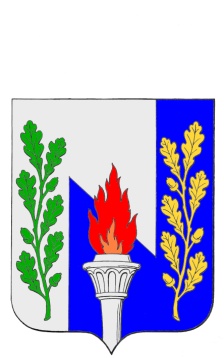 Тульская областьмуниципальное образование рабочий поселок ПервомайскийЩёкинского районаСОБРАНИЕ ДЕПУТАТОВРЕШЕНИЕот ____ марта  2018 года                                                           № ______Об обращении в избирательную комиссию Тульской области о возложении полномочий избирательной комиссии муниципального образования рабочий поселок Первомайский Щекинского района на территориальную избирательную комиссию Щекинского района Тульской областиВ соответствии с частью 4 статьи 24 Федерального закона от 12 июня 2002 года № 67-ФЗ «Об основных гарантиях избирательных прав и права на участие в референдуме граждан Российской Федерации», с частью 6 статьи 18 Закона Тульской области от 02 апреля 2007 года № 815-ЗТО «Об избирательных комиссиях и комиссиях референдумов Тульской области»Собрание депутатов  муниципального образования рабочий поселок Первомайский Щекинского района решило:Обратиться в избирательную комиссию Тульской области с предложением о возложении полномочий избирательной комиссии муниципального образования рабочий поселок Первомайский Щекинского района на территориальную избирательную комиссию      Щекинского района Тульской областиНаправить настоящее решение в избирательную комиссию Тульской области.Настоящее решение вступает в силу со дня его принятия. Глава муниципального образования рабочий поселок Первомайский Щекинского района                                                                М.А. Хакимов